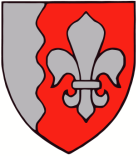 JÕELÄHTME VALLAVALITSUS	Päästeamet                                                                                                 02.08.2023 nr 6-4/4134Liivamäe küla Oru tee 7 maaüksuse ja lähiala detailplaneeringTeatame teile, et Liivamäe küla Oru tee 7 maaüksuse ja lähiala detailplaneeringu avalik väljapanek toimub 14.08. – 28.08.2023 ning avalik arutelu toimub Jõelähtme vallamajas 05.09.2023 kell 15:00.Liivamäe küla Oru tee 7 maaüksuse ja lähiala detailplaneeringu koostamine algatati 25.02.2022 Jõelähtme Planeeritav Oru tee 7 maaüksus (katastritunnusega 24504:003:0185) asub Liivamäe küla lõunaosas, juurdepääsuga avalikult kasutatavalt Oru teelt, läbi Augu, Vanasauna tee, Vanasauna tee T1 ja Oru tee 9 maaüksuste. Planeeringualasse on osaliselt haaratud Uuesauna põik tee (katastritunnusega 24501:001:1595, suuruses ca 140 m²), Vanasauna tee T1 maaüksus (katastritunnus 24504:003:0634, suuruses ca 180 m²) ja Oru tee 9 maaüksus (katastritunnusega 24504:003:0601, suuruses ca 80 m²). Planeeritava ala suuruseks kokku määrati ca 2,1 ha. Detailplaneeringu koostamise eesmärgiks on Liivamäe küla Oru tee 7 maaüksuse jagamine elamumaa ja transpordimaa kruntideks, moodustatavatele kruntidele ehitusõiguse ja hoonestustingimuste määramine, juurdepääsu ja tehnovarustuse lahendamine ning keskkonnatingimuste seadmine planeeringuga kavandatu elluviimiseks.Koostatav detailplaneering on kehtiva Loo aleviku, Liivamäe küla, Saha küla ja Nehatu küla üldplaneeringu (kehtestatud Jõelähtme Vallavolikogu 25.08.2011 otsusega nr 209) kohane.Detailplaneeringu avalikul väljapanekul olevate materjalidega saab tutvuda Jõelähtme valla kodulehel (joelahtme.kovtp.ee) ning kaardirakenduses EVALD (http://service.eomap.ee/joelahtmevald/). Arvamused ning ettepanekud saata detailplaneeringu avaliku väljapaneku jooksul e-posti aadressile kantselei@joelahtme.ee või paberkandjal Jõelähtme Vallavalitsusele aadressil Postijaama tee 7, Jõelähtme küla, 74202, Jõelähtme vald.Arutelul osalemiseks palume registreerida end hiljemalt 04.09.2023 e-posti aadressil kantselei@joelahtme.ee.Lugupidamisega(allkirjastatud digitaalselt)Priit Põldmaabivallavanemvallavanema ülesannetes